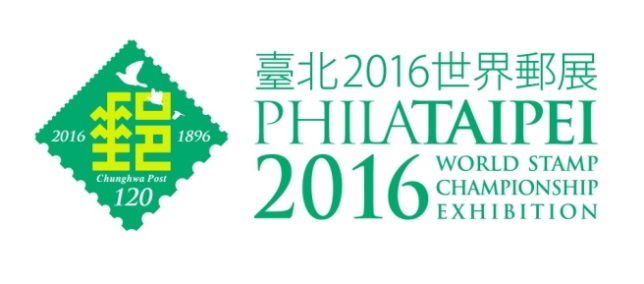 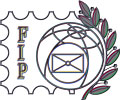 October 21-26, 2016World Trade Center, Taipei, TaiwanContents (to attach a copy of contents page, preferably in English, in addition to the published language)Additional information: such as Preface, Introductory Page etc. would be usefulWhite—PHILATAIPEI 2016 WSC Exhibition          Blue—Commissioner          Yellow—ExhibitorAuthor(s):Exhibitor(s):[if differs from Author(s)]Title of exhibit	:Publisher / where to order:Year of publishing (of current edition):Which edition (1st, 2nd or 3rd etc)      (    edition)Number of pages:Format (..mm x ..mm):    mm x     mmFrequency of publication:(periodicals only)   per yearPrice:ISBN:Quantity Printed:Brief description:(up to 50 words)